Biologia klasa 7Wtorek 18.03.Proszę wykonać zadania 1, 2, 3 z zeszytu ćwiczeń z tematu „Higiena oka i ucha” , wykorzystaj wiadomości z podręcznika z tego samego tematu str. 203 – 207Środa 19.03. Rozwiąż poniższe zadania w zeszycie przedmiotowym, które pozwolą Ci  utrwalić wiadomości z ostatnich lekcji. Jeśli dysponujesz drukarką możesz wydrukować te zagadnienia, uzupełnić i wkleić do zeszytu.Na rysunku została przedstawiona jedna z wad wzroku.Podaj nazwę przedstawionej na rysunku wady wzroku.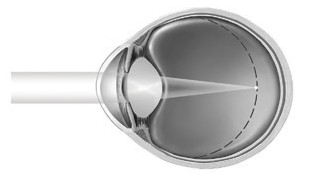 ______________________________________________Podkreśl nazwę soczewki, używanej do korekcji wady wzroku przedstawionej na rysunku.                                                                                                                  wklęsła, cylindryczna, wypukłaUszereguj podane elementy budowy ucha w kolejności zgodnej z kierunkiem przepływu dźwięków.błona bębenkowa, kowadełko, młoteczek, nerw przedsionkowo-ślimakowy, ślimak, strzemiączko, mózgfala dźwiękowa →_____________________→_____________________→_____________________→____________________→____________________→____________________→___________________Małgosia z koleżanką przeprowadziły następujące doświadczenie. Małgosia usiadła na fotelu  obrotowym i narysowała na tablicy małe kółko, po czym dotknęła palcem wskazującym jego środka. Następnie poprosiła koleżankę, aby ta wykonała 10 obrotów fotelem i nagle go zatrzymała. Małgosia ponownie sprawdziła, czy trafi palcem w środek kółka. Dziewczęta wykonały trzy próby po 10 obrotów. Po ostatniej z nich okazało się, że Małgosia nie mogła trafić palcem w środek kółka. Jednak po minucie odpoczynku znów nie miała z tym żadnego problemu.Sformułuj problem badawczy opisanego doświadczenia.____________________________________________________________________________________________________________________________________________________________________________Sformułuj hipotezę do opisanego doświadczenia.____________________________________________________________________________________________________________________________________________________________________________Przyporządkuj  wymienionym chorobom (A–C) odpowiednie objawy (1–4).Jaskra.Zapalenie spojówek.Zaćma.Zwężenie pola widzenia.Zmętnienie i zmiana barwy soczewki.Swędzenie, pieczenie oraz ból oka.Ciemna plama w centrum pola widzenia.